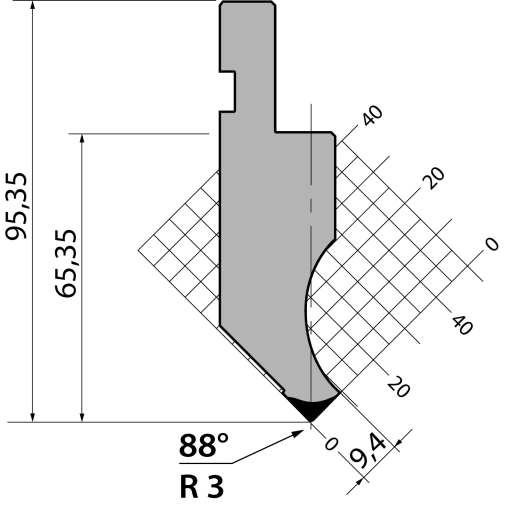 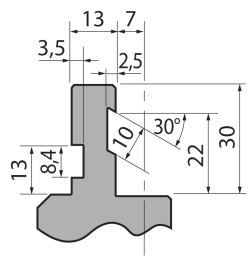 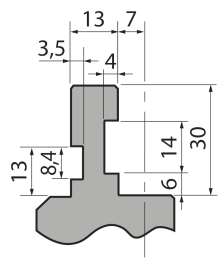 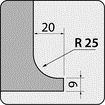 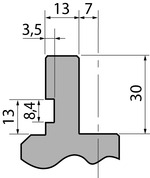 Пуансон тип Promecam P.95.88.R3Пуансон тип Promecam P.95.88.R3Пуансон тип Promecam P.95.88.R3Пуансон тип Promecam P.95.88.R3Пуансон тип Promecam P.95.88.R3артикулдлина, ммвес, кгмакс. усилиеP.95.88.R383511,00100 т/метрзаказатьСтандартные секции инструмента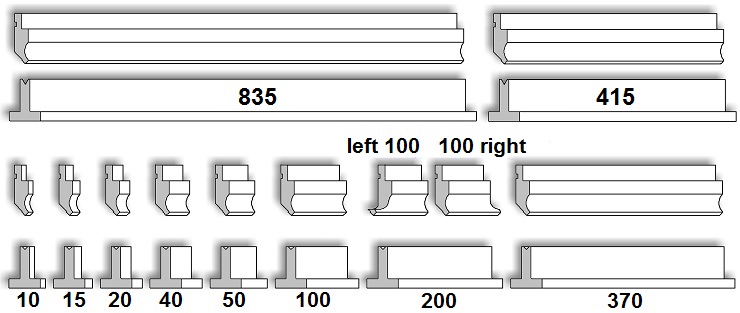 Стандартные секции инструментаСтандартные секции инструментаСтандартные секции инструментаСтандартные секции инструмента